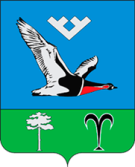 Муниципальное образование городское поселение ТалинкаАДМИНИСТРАЦИЯГОРОДСКОГО ПОСЕЛЕНИЯ ТАЛИНКАОктябрьского районаХанты-Мансийского автономного округа –ЮгрыПОСТАНОВЛЕНИЕ «_05 _»   марта  2019 года                                                                                         №  80Об утверждении перечня нормативных правовых актов или их отдельных частей, содержащих обязательные требования, оценка которых является предметом муниципального контроля в области торговой деятельности	В соответствии с пунктом 1 части 2 статьи 8.2 Федерального закона от 26.12.2008 года № 294-ФЗ «О защите прав юридических лиц и индивидуальных предпринимателей при осуществлении государственного контроля (надзора) и муниципального контроля», на основании протокола заседания комиссии по проведению административной реформы и повышению качества предоставления государственных и муниципальных услуг в Ханты-Мансийском автономном округе – Югре от 14.03.2018 № 27:1.	Утвердить Перечень нормативных правовых актов или их отдельных частей, содержащих обязательные требования, оценка которых является предметом муниципального контроля в области торговой деятельности согласно приложению к настоящему постановлению.          2. Настоящее постановление опубликовать путем его размещения на информационном стенде в здании Администрации городского поселения Талинка и библиотеке МКУ «Центра культуры и спорта г.п.Талинка, а также разместить на официальном сайте муниципального образования городское поселение Талинка в информационно-телекоммуникационной сети «Интернет».           3. Контроль за исполнением постановления возложить на заместителя главы муниципального образования гп.Талинка по социальным вопросам.Глава муниципального образования				               И.К. КриворученкоПриложение к постановлению администрации гп. Талинкаот « 05 »  марта  2019г.    № _80__        Перечень нормативных правовых актов и (или) их отдельных частей, содержащих обязательные требования, соблюдение которых оценивается при проведении мероприятий по контролю при осуществлении муниципального контроля в области торговой деятельности.Nп/пНаименование и реквизиты правового актаКраткое описание круга лиц и (или) перечня объектов, в отношении которых устанавливаются обязательные требованияУказание на структурные единицы акта, соблюдение которых оценивается при проведении мероприятий по муниципальному контролю1.Федеральный закон от 28 декабря 2009 года N 381-ФЗ "Об основах государственного регулирования торговой деятельности в Российской Федерации"Юридические лица и индивидуальные предпринимателиСтатья 102.Федеральный закон от 26.12.2008 № 294-ФЗ 
«О защите прав юридических лиц и индивидуальных предпринимателей
при осуществлении государственного контроля (надзора) 
и муниципального контроля»юридические лица, индивидуальные предпринимателичасть 1 статьи 9,  часть 1 статьи 10, часть 1 статьи 11, часть 1 статьи 123.Постановление администрации городского поселения Талинка от 26.11.2018  № 377 «Об утверждении схемы размещения нестационарных торговых объектов на территории городского поселения Талинка»юридические лица, индивидуальные предприниматели